Soubor rozpočtových opatření č. 76-80ObsahNávrhy změn schváleného rozpočtu na rok 2021 překládané orgánům města.Důvodová zprávaRozpočtové opatření č. 76 - Dotace MAP II Na základě schválené žádosti o platbu byla na účet města uvolněna dotace z kapitoly Ministerstva školství, mládeže a tělovýchovy v rámci Operačního programu Výzkum, vývoj a vzdělávání ve výši 914.630,81 Kč na realizaci projektu č. CZ.02.3.68/0.0/0.0/17_047/0008843 Místní akční plány II rozvoje vzdělávání v ORP Slavkov u Brna.Neinvestiční dotace byla uvolněna:účelový znak 103533063 ve výši 818.353,90 Kč,účelový znak 103133063 ve výši  96.276,91 Kč.Dotace bude po jejím ukončení vyúčtována v rámci finančního vypořádání.Rozpočtové opatření č. 77 - Dotace 109 Slavko u BrnaNa základě schválené žádosti o platbu byla na účet města uvolněna dotace z kapitoly Ministerstva práce a sociálních věcí v rámci Operačního programu Zaměstnanost ve výši 75.865,81 Kč na realizaci projektu č. CZ.03.4.74./0.0/0.0/19_109/00167764 109_Slavkov u Brna. Neinvestiční dotace byla uvolněna:účelový znak 104513013 ve výši 67.879,93 Kč,účelový znak 104113013 ve výši   7.985,88 Kč.Dotace bude po jejím ukončení vyúčtována v rámci finančního vypořádání.Rozpočtové opatření č. 78 - Dotace - Lesní hospodářV měsíci prosinci byla na účet města připsána částka 29.135 Kč jako úhrada nákladů na činnost odborného lesního hospodáře podle §37 odst. 6 a 7 lesního zákona. Pro město Slavkov u Brna vykonává funkci lesního hospodáře Ivan Medek.Rozpočtové opatření č. 79 - Dotace na výdaje jednotek SDHNa základě Rozhodnutí o poskytnutí účelové neinvestiční dotace obcím byla na účet města uvolněna dotace z Ministerstva vnitra ve výši 10.430 Kč pro jednotku Sboru dobrovolných hasičů ve Slavkově u Brna. Finanční prostředky lze využít na:odbornou přípravu členů jednotky SDH,výdaje na uskutečněný zásah jednotky SDH mimo územní obvod jejího zřizovatele,vybavení a opravy neinvestiční povahy.Rozpočtové opatření č. 80 - Převod do FRRV souladu se statutem Fondu rozvoje a rezerv bude zůstatek položky OVV - Nespecifikované rezervy ve výši 587.400 Kč převeden na účet Fondu rozvoje a rezerv. I. Rada města schvalujerozpočtová opatření v předloženém znění v souladu s usnesením zastupitelstva města Slavkov u Brna č. 414/26/ZM/2021 ze dne 13. 12. 2021, které pověřuje radu města schvalovat a provádět změny rozpočtu do konce roku 2021 formou rozpočtových opatření:Datum vyvěšení: 27. 12. 2021				Datum snětí: 31. 3. 2022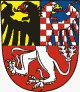 Č. ROORJ§Pol.ORGÚZTextPříjmy (Kč)Výdaje (Kč)76724116103533063MAP - Dotace818 40076724116103133063MAP - Dotace96 300767232995011103533063MAP - Platy818 400767232995011103133063MAP - Platy96 300Č. ROORJ§Pol.ORGÚZTextPříjmy (Kč)Výdaje (Kč)7781411614006104513013MěÚ - Dotace - 10967 9007781411614006104113013MěÚ - Dotace - 1098 00077816171516914006104513013MěÚ - Ostatní služby67 90077816171516914006104113013MěÚ - Ostatní služby8 000Č. ROORJ§Pol.ORGÚZTextPříjmy (Kč)Výdaje (Kč)782210365811ŽP - MZe - Dotace - Lesní hospodář-29 200782210365811ŽP - Lesní hospodář29 200Č. ROORJ§Pol.ORGÚZTextPříjmy (Kč)Výdaje (Kč)7910411614004DSH - Dotace10 50079105512516954114004DSH - Služby ostatní10 500Č. ROORJ§Pol.ORGÚZTextPříjmy (Kč)Výdaje (Kč)807164095901OVV - Nespecifikované rezervy-587 40080358115FO - Převod do FRR587 400Č. ROORJ§Pol.ORGÚZTextPříjmy (Kč)Výdaje (Kč)76724116103533063MAP - Dotace818 40076724116103133063MAP - Dotace96 300767232995011103533063MAP - Platy818 400767232995011103133063MAP - Platy96 3007781411614006104513013MěÚ - Dotace - 10967 9007781411614006104113013MěÚ - Dotace - 1098 00077816171516914006104513013MěÚ - Ostatní služby67 90077816171516914006104113013MěÚ - Ostatní služby8 000782210365811ŽP - MZe - Dotace - Lesní hospodář-29 200782210365811ŽP - Lesní hospodář29 2007910411614004SDH - Dotace10 50079105512516954114004SDH - Služby ostatní10 500807164095901OVV - Nespecifikované rezervy-587 40080368115FO - Převod do FRR587 400